ОТДЕЛ   ОБРАЗОВАНИЯАДМИНИСТРАЦИИ ДОБРОВСКОГО МУНИЦИПАЛЬНОГО РАЙОНАПРИКАЗ от   26.02.2021г.                                                                                              №26 с. ДоброеО  проведении   VI  муниципальныхдетско-юношеских  образовательных  Чтений «Будьте  совершенны, как совершен Отец ваш Небесный»	В  рамках   Х  Региональных  детско-юношеских образовательных  Чтений, посвященных 800-летию со дня рождения Святого Благоверного князя Александра Невского,  в целях развития интереса к православной традиции, формирования христианской системы ценностей, идеалов, смыслов,  раскрытия  духовно-нравственного потенциала  православной  культуры                                                    ПРИКАЗЫВАЮ:1. Провести  VI муниципальные   детско-юношеские образовательные  чтения  «Будьте  совершенны,  как совершен Отец ваш Небесный» для  обучающихся   4-11 классов  ООУ  в  апреле 2021 года  (приложение  1).2. Утвердить  состав оргкомитета Чтений  и состав президиума (приложение  2).3. Руководителям  ОО:3.1. Организовать    работу  по  участию обучающихся  в   Чтениях  в  качестве докладчиков.3.2. Определить научных руководителей из числа учителей с целью педагогического сопровождения обучающихся, желающих выступить на Чтениях   с докладом.3.3. Согласовать  с представителями  духовенства вопрос оказания консультативной помощи  участникам Чтений в процессе подготовки.3.4. Обеспечить участие  обучающихся в Чтениях в качестве  докладчиков и слушателей.  3.5. Заявки  на  участие  в  работе муниципальных  Чтений  (по форме  в приложении 1) и  статьи выступлений обучающихся   направить   в  оргкомитет  (отдел образования) до  01.04.2021г.4. Главному специалисту-эксперту отдела образования Кремневой Л.Д.:4.1. Провести  необходимую  подготовительную  работу  по  организации  проведения  Чтений.4.2. Направить заявки  на участие  обучающихся  в Региональном этапе Чтений и тексты статей в оргкомитет до 15.04.2021г.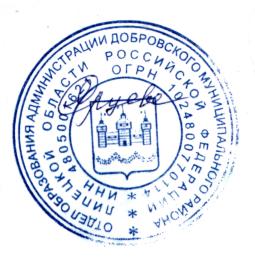                         Начальник отдела                         С.М. ЯрцеваЛ.Д. Кремнева  2-21-52                                                                                  Приложение №1                                                                     к  приказу  №26 от 26.02.2021г.                                                              по отделу образования администрации                                                               Добровского муниципального района                                                      Положениео  VI муниципальных   детско-юношеских  образовательных  Чтениях   «Будьте совершенны, как совершен Отец ваш Небесный»»1.Организатор    Чтений-отдел образования администрации Добровского  муниципального  района;-Добровское благочиние.2. Цели и задачи Чтений-приобщение школьников  к православной  богословской мысли,   раскрытие  духовно-нравственного  потенциала  православной культуры;-формирование   христианской  системы  ценностей;-привлечение внимания общественности  к  истории  православной  Руси, ее духовным корням и ценностям;-сохранение  и  развитие  традиций  национальной  русской культуры;-развитие  творческого  потенциала  детей и подростков;-духовное  просвещение,  нравственное  и патриотическое воспитание;-создание  среды  для  творческого общения детей.3.Участники  	В VI муниципальных  чтениях   принимают    участие   обучающиеся   4-11 классов, воспитанники воскресных школ, классные руководители и заместители директоров ОУ по ВР, преподаватели курсов ОРКСЭ и ОДНКНР.           Докладчики, подготовившие выступления на Чтениях в 2020 году (из-за карантинных мер чтения не были проведены), могут принять участие в Чтениях этого года с прошлогодними докладами.4.Условия  проведения  ЧтенийПроведение   Чтений планируется в апреле (по плану работы отдела, формат - в зависимости от эпидобстановки).Докладчики должны быть готовы отвечать на вопросы по теме своего  выступления.Темы    Чтений1. «Великая Победа: наследие и наследники»в 2020 году – 75-летие победы в Великой Отечественной войне 1941-1945 гг.2. «Эпоха святого Александра Невского»в 2021 году – 800-летие со дня рождения св. Благоверного князя Александра Невского3. «Наука и православная вера»                                                   Подтемы тем ЧтенийТема «Эпоха святого Александра Невского»Святость живет в веках: святые предки и потомки благоверного князя Александра Невского. «Блаженны миротворцы»: Святой Александр Невский как дипломат-миротворец.Герой Невской битвы и ледового побоища: воин-защитник, патриот и полководец.Святой Александр Невский и его святые современники.Почитание святого Александра Невского с древнейших времен до наших дней. Тема «Великая Победа: наследие и наследники» Слова, дарующие надежду: послания и проповеди Святейшего Патриарха Московского и всея Руси Сергия.Молитвенный подвиг в блокадном Ленинграде: служение Святейшего Патриарха Московского и всея Руси Алексия Первого в годы блокады. Православные мученики во время Великой Отечественной войны (можно взять как общую тему, так и персоналии: преподобномученица Мария (Скобцева), мученик Георгий Скобцев, мученик Илья Фондаминский, священномученик Димитрий Клепинин, преподобномученик Григорий Перадзе, священномученик Горазд, архиепископ Чешский и Моравско-Силезский и мученики Православной Церкви Чехословакии, сербские новомученики, мученик Александр Шморелль и движение «Белая роза»).Священники Липецкой митрополии – участники Великой Отечественной войны.Подвиг милосердия в госпиталях.Тема «Наука и православная вера» Христианские основы творчества и научной деятельности Михаила Васильевича Ломоносова.Митрополит Киевский Евгений (Болховитинов) – первый русский церковный ученый-энциклопедист.Священник Павел Флоренский: выдающийся ученый и пастырь-мученик.Святитель Лука, архиепископ Симферопольский: архипастырь-исповедник, врач-хирург, ученый и педагог. Монахиня Елена (Казимирчак-Полонская): светило мировой астрономии XX века, философ, миссионер и педагог.Схимонахиня Игнатия (Пузик):  профессор-инфекционист, врач-фтизиатор, духовный писатель, гимнограф, педагог и ученица старцев Высоко-Петровского монастыря.Выдающийся деятель Библейской Арелогии архимандрит Антонин (Капустин).Епископ Порфирий (Успенский) как один из основоположников русской византологи, востоковедения и палеографии.Митрополит Иоанн (Вендланд): митрополит и геолог. Возродитель системы религиозного образования Русской Церкви в XX веке, доктор геолого-минералогических наук протоирей Глеб Каледа. Архиепископ Воронежский и Липецкий Михаил (Чуб): архипастырь, лингвист и переводчик. С.С.Аверинцев как выдающийся христианский ученый. А.Ч.Козаржевский: ученый-христианин и педагог миссионер в годы гонений. Б.В.Раушенбах как один из основоположников мировой космонавтики и ученый-апологетОбучающиеся, желающие  выступить на   Чтениях, ОБЯЗАТЕЛЬНО  формулируют  СВОЮ  ТЕМУ,  в  рамках общей тематики,  разрабатывают её,  используя соответствующие литературные  источники,   консультируясь  с  научным   руководителем (педагогом)  и священником,  высылают  электронный  вариант темы и текста доклада  в адрес оргкомитета  -  до 01.04.2021г. Представленные материалы  должны соответствовать содержанию обозначенных тем/подтем Чтений 2021 года, правилам современного русского языка и требованиям к оформлению. Отклоняются без рассмотрения работы, не прошедшие проверку на «Антиплагиат» и не содержащие список используемой литературы.                             Требования к оформлению статей: -Формат Microsoft Word;       -Текст статьи: шрифт – Times New Roman, кегль 12. Литература: шрифт –         Times New Roman, кегль 12;    -Междустрочный интервал – одинарный; отступ абзаца – .;    -Поля –  по периметру; выравнивание по ширине;    -Страницы не нумеруются;    -Сноски: в тексте в квадратных скобках указывается номер источника по       алфавиту и номер(а) страниц(ы) – [1, с. 25]. Не допускаются подстрочные      ссылки на литературу и колонтитулы. Не использовать табуляций и                автоматических списков;     -Объем доклада - 3страницы;     -Рисунки (при наличии) должны быть представлены в виде, обеспечивающем     пропорциональное сжатие. Название таблицы располагать по центру вверху,    рисунков – по центру внизу, строчными буквами, шрифт 12pt, нежирный.        -Ссылки по тексту на таблицы и рисунки обязательны.Структура  докладов должна быть следующей:-фамилия и имя печатаются в правом верхнем углу строчными буквами полужирным шрифтом, через запятую - класс;-на следующей строке строчными буквами через запятую указываются школа и населенный пункт;-на следующей строке строчными буквами - научный руководитель;-на следующей строке строчными буквами - консультант-священнослужитель;-через один интервал печатается название доклада посередине строки строчными буквами полужирным шрифтом;-через интервал печатается текст доклада;-в конце статьи располагается список литературы по алфавиту.Заявки   на   участие   в  Чтениях направлять   в  оргкомитет (отдел образования)  до 01.04.2021г.                                               Форма заявкиПРОСЬБА  К  УЧАСТНИКАМ   ЧТЕНИЙ:   -НЕ КОПИРОВАТЬ СТАТЬИ  С  ИНТЕРНЕТ- РЕСУРСОВ - ОНИ НЕ БУДУТ УЧИТЫВАТЬСЯ! -НЕ ПЕРЕСКАЗЫВАТЬ ПОЛУЧЕННЫЕ ИЗ РАЗЛИЧНЫХ ИСТОЧНИКОВ  ЗНАНИЯ, А ИСПОЛЬЗОВАТЬ ИХ В СОБСТВЕННЫХ РАЗМЫШЛЕНИЯХ!                                                                                   Приложение № 2                                                                       к  приказу   №26 от 26.02.2021г.                                                              по отделу образования администрации                                                              Добровского муниципального района                                              Состав  Оргкомитета 1.Кремнева Л.Д., главный специалист-эксперт отдела образования;2. Мишин А.С., зам. директора   МБОУ СОШ №2 им. М.И.Третьяковой с.Доброе;3.Беляева Н.В., ведущий специалист-эксперт  отдела образования.                                               Состав президиума 1. Архимандрит Герман (Ледин),  благочинный Добровского  ЦО, председатель Президиума (по согласованию);2. Иеромонах   Пантелеимон  (Сафронов), настоятель  Преображенского  храма с.Доброе, ответственный  за  религиозное  образование  в Добровском ЦО (по согласованию);3. Протоиерей  Виктор Давыдов, настоятель  храма иконы Тихвинской Божией Матери с. Доброе (по согласованию);4.Кремнева Л.Д., главный специалист-эксперт отдела образования;5.Герасимова Н.В., учитель русского языка и литературы  МБОУ СОШ №2 им. М.И. Третьяковой с.Доброе;6. Егорова О.А., учитель ОРКСЭ и ОДНКНР МБОУ СОШ с.Крутое;7.Черномордова Т.В., учитель истории МБОУ СОШ №1 с.Доброе.Ф.И.О.  автораООУКлассНазвание статьиНаучный руководитель (педагог) и священник (консультант)